Разъяснения Минприроды России по вопросам обеспечения утилизации отходов от использования товаров и уплаты экологического сбораВвиду решений, принятых Правительством Российской Федерации (совещания у Д.Медведева 01.06.2015, у А.Хлопонина 08.09.2015), об установлении в текущем году нулевых нормативов утилизации отходов от использования товаров, что фактически означает освобождение бизнеса от уплаты экологического сбора в 2015 году, по итогам 9 месяцев 2015 года необходимость исчисления и уплаты производителями, импортерами товаров экологического сбора отсутствует, как и необходимость декларирования количества выпущенных в обращение на территории Российской Федерации готовых товаров, в том числе упаковки (данные о котором необходимы для расчета суммы экологического сбора). В отношении необходимости представления производителями, импортерами товаров в Федеральную службу по надзору в сфере природопользования расчета суммы экологического сбора Минприроды России поясняет.Пунктом 2 постановления Правительства Российской Федерации от 08.10.2015 № 1073 «О порядке взимания экологического сбора» предусмотрено, что уплата экологического сбора и представление расчета суммы экологического сбора осуществляются в 2015 году в срок до 15.10.2015 (за 9 месяцев 2015 года).Согласно пункту 7 Правил взимания экологического сбора, утвержденных указанным постановлением, расчет суммы экологического сбора производится по форме, утверждаемой Федеральной службой по надзору в сфере природопользования.В условиях отсутствия утвержденной формы расчета суммы экологического сбора, выполнение представителями бизнеса обязательства по ее представлению в Федеральную службу по надзору в сфере природопользования не возможно. С учетом изложенного производителям, импортерам товаров необходимо будет представить первые расчеты суммы экологического сбора за тот отчетный период, в котором Федеральной службой по надзору в сфере природопользования будет принят приказ по утверждению соответствующей формы.Опубликовано: 20 Октября 2015 (16:40)Министерство Природных Ресурсов и Экологии Российской Федерации
Почтовый адрес: 123995, Москва, Большая Грузинская ул., 4/6 Телефон: (499) 254-48-00 Факс: 254-43-10, 254-66-10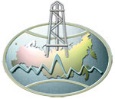 Министерство Природных Ресурсов и Экологии Российской Федерации печатать